Rev Jen 10 on Baptism (Christenings).  I get lots of a calls or emails from parents or grandparents wanting a baby or child christened in church.  I’ve listed 10 answers to the most frequently asked questions.  Did you know?...  A Christening and a Baptism are two words for the same service.  A Baptism/Christening is joining the church family so it usually takes place during the Sunday morning service.  You can invite as many people as you wish.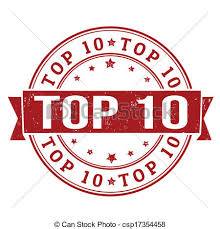 A Baptism/Christening  is FREE – there is no church charge, just the usual collection/offertory in the service. A Baptism/Christening is not just for babies – anyone, at any age, can be baptised.A Baptism/Christening is the FIRST step on our life long journey of faith – people choose to believe for themselves  when they come to be Confirmed.You can only be baptised/christened ONCE.You can have any number of Godparents – Godparents just have to have been baptised/christened themselves (Note: Godparents can be baptised/christened as part of the same service).  If they haven’t been baptised/christened  they can be Sponsers. There are 3 parts to Baptism/Christening – first the sign of the cross in oil on the forehead, then pouring of water as you receive your name, finally being given a special lighted candle.Parents (and Godparents if they would like) meet me in the rectory to go through service and do the admin – this usually takes an hour on a Saturday morning.     Each person being baptised/christened is given a special card and candle in the service and an anniversary card for the first 5 years after their Baptism/Christening.Jesus said “Let the little children come to me, and do not hinder them, for the kingdom of heaven belongs to such as these.” (Matthew 19:14)